12. foglalkozásTóth Timea KatalinTantárgyi integrációtermészettudomány, magyar nyelv és irodalom, fizika és egészségtan, technika és tervezés, vizuális kultúra, hittanTantervi vonatkozásmegújuló energiaforrás, nem megújuló energiaforrás, bánya, bányászat, szénféleségek, kőolaj, földgáz, napenergia, vízenergia, szélenergia, szmog, savas eső, üvegházhatás, globális éghajlatváltozás, a természeti erőforrások energiatermelésben betöltött szerepe.Megfigyelés, kísérletezés.Kulcsszavakenergia, napsugárzás, energiaforrások: megújuló, nem megújulóTermészettudományos megismerési módszerek  megfigyelés 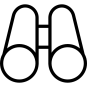   leírás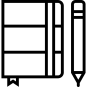  összehasonlítás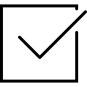 Mit készítsek elő?rajz- és ábrakészítés eszközei, anyagai: rajzlapok, színes ceruzák és filctollak, kísérletek eszközei, anyagai.Hogyan tudod használni a napsugárzást?3 x 45 perces tanórai feldolgozás—online is megvalósíthatóA Nap életünk egyik legfontosabb szereplője. Fénnyel és hővel látja el az élőlényeket, energiája nemcsak az életet tartja fönn, hanem tengeráramlatokat, szeleket is mozgat.ÁTTEKINTŐ VÁZLAT1. Használd ki a Napot!	80perc 1.1.Megújuló energiaforrások a ház körül	30 perc1.2. Tervezzünk okosházat!	50 perc2. Játsszunk a napfénnyel!	55perc 2.1. Napfogyatkozás, holdfogyatkozás	20 perc2.2. Kísérletezzünk!	20 perc2.3. Az első szivárvány	15 percÖsszesen:	    135 percElőzetes feladatok online megvalósításhoz: A gyerekek készítsenek fotókat árnyékjelenségekről, töltsék fel a csoport által használt online felületre. Előzetesen nézzék meg a javasolt videókat!A gyerekek tervezzenek okosházat rajzban, számítógépes grafikában, vagy makett formájában! Fotózzák le, és a fotókat, töltsék fel a Class Room kurzusba, vagy egy drive mappába. Mit akarunk elérni? tanulók megismerhetik a napenergia- hasznosítás eszközeit, azok működési elvét Feladatok leírása1. Használd ki a Napot!Tevékenységekközös beszélgetés, csoportalakítás, csoportmunka, szövegértelmezésMire van szükségünk ehhez a feladathoz?A/4-es lapok, színes ceruzák, filcek, ragasztólego, papírdobozkák, olló, ragasztó, kartonmellékletek1.1.a. Képek csoportalakításhoz1.1.b Forrás csoportfeladathoz1.1.c. Használd ki a Napot!Megújuló energiaforrások a ház körülGondolatébresztő kérdések a foglalkozás kezdetéhez, közös beszélgetéshez: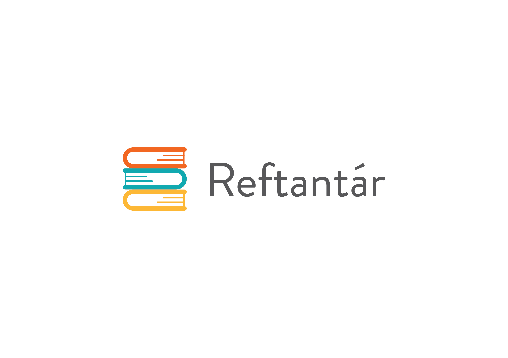 Mi az energia?Mihez kell energia?Mi az energiaforrás?Mit jelent a megújuló/ nem megújuló energiaforrásCsoportalakítás: A mellékelt képeket nyomtassuk ki (1.1.a. melléklet), és vágjuk szét 3-4 darabra attól függően, hogy hány fős csoportokat szeretnénk! A tanulók húzzanak belőle, és keressék meg az összetartozó darabokat! Ragasszák fel egy lapra a darabokból összerakott képet és adjanak a kép alapján nevet a csapatnak!Csoportfeladatok:Napsütéssel meleg víz (napkollektor)Rőzsével fűteni? (biomassza kazán)Mi az a hőszivattyú?Fényből áram! (napelem)Széllel villamos energia (szélturbina)NapkonyhaSzélerőgép„Fekete doboz” (passzív energiahasznosítás)Osszuk ki a csoportoknak a szétvágott melléklet (1.1.b. melléklet) megfelelő részeit! A szöveg alapján és esetleg interneten való kutatás után töltsék ki a táblázatot (1.1.c. melléklet), majd készítsenek rajzot az adott eszközről, végül minden csoport ismertesse annak működését!Példa csoportmunkára:  Téma: szélturbinaA szél energiáját hasznosítja.Elektromos energiát állít elő.A lakás elektromos hálózatára termel, világíthatunk vele, használhatjuk a hűtőt, tv-t stb., nem kevesebb lenne a villanyszámla.Szívesen használnék ilyet, mert kertes házunk van, felállíthatnánk a kertben.Online megvalósítás esetén is lehet csoportokat alkotni, a mellékletet előre elküldeni, majd a csoportok egy dokumentumba gyűjthetnek képeket az eszközökről, amit a megosztáskor prezentálhatnak. 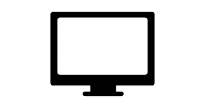 TevékenységekAz alfejezet tevékenységeinek felsorolásaMire van szükségünk ehhez a feladathoz?Az alfejezet tevékenységeihez szükséges eszközök felsorolásamellékletek1.2.a. Okosház (5 perc) 1.2.b. Okos otthon (5 perc) 1.2.c. Okos eszközök (8 perc) 1.2.d. Passzív ház  (3 perc)1.2.e. Passzív ház Szadán (5 perc) 1.2. Tervezzünk okosházat! Nézzük meg közösen a videókat! (Válogassunk belőle, vagy részleteit nézzük meg.) (1.2.a -1.2.e mellékletek)A csoportok feladata, hogy tervezzenek/készítsenek passzívházat vagy okosházat! pl. Lehet otthonról hozott lego elemekből, üres papírdobozokból stb. makettet is készíteni!Online megvalósítás esetén csoportmunkában beszéljék meg, hogy milyen házat szeretnének, egy dokumentumban készítsék el!A csoportok bemutatják alkotásaikat!Szempontok az alkotások bemutatásához:Milyen elemeket építettetek bele a passzív házba/okos házba?Melyek voltak azok az elemek, melyeket nem lehetett a modellben megvalósítani? Miért?Miért választottátok ezt a háztípust?Mi volt a legnehezebb feladat a csoportmunka során? Ezt hogyan oldottátok meg?Te is szívesen laknál egy ilyen okosházban/passzívházban? Miért?A csoportok a feladat lezárásaként összehasonlítják a passzív házat és az okos házat! Saját összehasonlítási táblázatukat a füzetükbe készítsék el!Beszéljék meg egymás között véleményüket is, ők melyik háztípusban laknának szívesen és miért?Tevékenységekkísérletek, megfigyelésekMire van szükségünk ehhez a feladathoz?fehér lapok, karton lapok, színes ceruzák/filcek, zseblámpa/telefon zseblámpájamellékletek2.1 Árnyékjelenségek2.1.a. Napfogyatkozás 2.1.b. Napfogyatkozás, holdfogyatkozás magyarázata2.1.c. Árnyékjelenségek2.1.d. Modellezhető árnyékjelenségek2.1.e. Kézárnyjáték2. Játsszunk a napfénnyel! 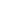 2.1.napfogyatkozás, holdfogyatkozásA foglalkozás ezen részében árnyjátékot fogunk játszani!Bevezetőként beszélgessünk a gyerekekkel a fényről és annak terjedéséről! Segít a 2.1.c melléklet ábrája is!A fény egyenes vonalban terjed. Ennek bizonyítéka az árnyékjelenség. A fénysugár útjába helyezett, átlátszatlan tárgyak az ernyőn árnyékjelenségeket okoznak. Az átlátszó anyagokon a fény átmegy, nem okoz árnyékjelenséget.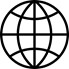 Az ernyőn háromféle terület van: − a teljesen világos, ahová a fényforrás minden pontjából érkezik fény; − a teljes árnyék, ahová a fényforrás egyetlen pontjából sem érkezik fény; − a félárnyékos területre a fényforrásnak csak bizonyos pontjaiból érkezik fény. Az átmenet fokozatos.Árnyékjelenség a napfogyatkozás és a holdfogyatkozás is.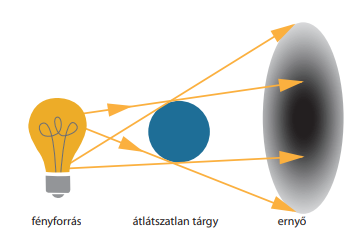 ÁrnyékjelenségekForrás: https://www.tankonyvkatalogus.hu/pdf/FI-505040701_1__teljes.pdfEzután nézzük meg a javasolt videókat (2.1.a. és 2.1.b. mellékletek) Csoportfeladat:Modellezzetek!Készítsétek el a mellékletben található árnyékjelenségeket! (2.1.c, 2.1.e melléklet)1. Vágjatok ki kartonpapírból Föld, Hold, Nap korongokat, színezzétek ki, és egy zseblámpával játsszátok el a napfogyatkozást és a holdfogyatkozást! (Nem lesz méretarányos, de a jelenség látszódni fog. (2.1.c melléklet)A Nap legyen egy 20 cm átmérőjű körA Hold legyen egy 5 cm átmérőjű körA Föld legyen egy 10 cm átmérőjű kör.2. Fehér lapra a zseblámpával vetítsétek a kezetek árnyékát! próbáljatok különböző alakzatokat kitalálni! A legjobbakat rajzoljátok is le! Segítenek a 2.1.d, 2.1.e mellékletek.Online megvalósítás esetén házi feladatnak adhatjuk a napfogyatkozás, vagy holdfogyatkozás lerajzolását.Tevékenységekkísérletek, megfigyelésekMire van szükségünk ehhez a feladathoz?Minden csoportnak: különböző formájú üvegpoharak, fehér lapok, filcekmellékletek2.2.a. Fénytörés 2.2.b. Fénytörés kísérletek 2.2. Kísérletezzünk!Nézzük meg közösen a mellékelt videókat! (2.2.a és 2.2.b melléklet)Minden csoport válasszon ki egy-két, a videóban látott kísérletet és próbálja meg végrehajtani. Készítsenek róla videót a telefonjukkal!Majd írják le „fogalmazás” formájában a füzetükbe a végrehajtott kísérletet és az ott tapasztalt jelenségeket! Online foglalkozás esetén házi feladatként adjuk, hogy valamelyik kísérletet végezzék el otthon, készítsenek videót, töltsék fel a CR-ba, vagy drive-ra, majd következő alkalommal együtt nézzük meg!Tevékenységekbeszélgetés bibliai történetrőlMire van szükségünk ehhez a feladathoz?Bibliafehérlapok, színes ceruzák/filcekmellékletek2.3. Fénytörés prizmán2.3. Az első szivárványTanári kísérletként mutassuk meg, hogy prizmán átengedve a nap fehér fénye felbomlik a szivárvány színeire. Soroljuk fel a szivárvány színeit!VariációHa nincs lehetőségünk tanári kísérletre, akkor nézzük meg a 2.3.mellékletet!Olvassuk fel 1Móz 8,18-22; 1Móz9,9-17-t!Beszélgessünk a következőkről:Mi volt az első dolga Noénak, amikor kijött a bárkából?Mit parancsolt Isten Noénak és családjának az özönvíz után?Mit ígért meg Isten?Mit jegyzett meg Isten az ember szívéről, ezért mire kell odafigyelnünk?Milyen szövetséget kötött Isten a Föld valamennyi teremtményével?Mi jusson eszünkbe, amikor szivárványt látunk?Minden csoport rajzoljon egy szivárványt!A teremtett világ szépsége Isten szeretetére és dicsőségére emlékeztet.
IMÁDKOZZUNK ÉS LEGYÜNK HÁLÁSAK A TEREMTETT VILÁG SZÉPSÉGÉÉRT!Felhasznált és ajánlott forrásokA Nap, mint energiaforrás: https://www.mozaweb.hu/Microcurriculum-364487Tudáskártyák—Energia https://energiakaland.hu/energiavaros/tanariszobaHogyan hasznosítjuk a napenergiát?  https://www.mozaweb.hu/Microcurriculum/view?azon=dl_85Mire használhatók a Nap hősugarai? https://www.mozaweb.hu/Microcurriculum/view?azon=dl_82A Nap sugárzása és hatásai: https://www.met.hu/ismeret-tar/kisfilmek/index.php?id=1322&hir=A_Nap_sugarzasa_es_hatasaiENERGIAFELHASZNÁLÁS OTTHON Energiafelhasználási ismeretek 12-13 éves iskolai tanulóknak Tanári kézikönyv Budapest 2007  Energiaközpont Kht. https://energiakaland.hu/download/energiafelhasznalas_tanari_kezikonyv.pdfNapenergia felhasználása  :http://atomfizika.elte.hu/akos/tezisek/szd/szabozsuzsa_szd.pdfHasználd ki a napot!: https://energiaklub.hu/files/brochure/hasznaldkianapot.pdfFény terjedése, fénytörés: https://www.tankonyvkatalogus.hu/pdf/FI-505040701_1__teljes.pdfKézárnyjáték: http://webtanitoneni.lapunk.hu/?modul=oldal&tartalom=1200457; http://mentasarkany.hu/2019/01/30/kezjelekarnyjatekhoz/